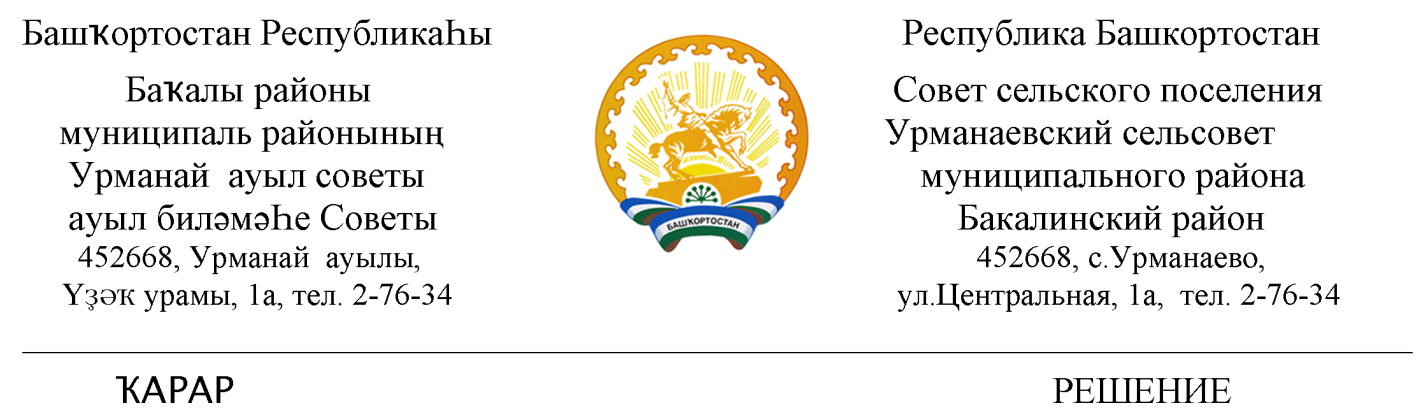 «__»апрель 2022 й.	                      № ___                      «__» апреля 2022 г.О внесении  изменений  в Решение №151  от 14 ноября 2018 года « Об утверждении Положение об оплате труда  главы сельского поселения , муниципальных служащих администрации сельского поселения и работников ,занимающих  должности  и профессии ,не отнесенные к должностям государственной гражданской  службы  Республики  Башкортостан ,и  осуществляющие  техническое  обеспечение деятельности  администрации  сельского поселения Урманаевский сельсовет муниципального района Бакалинский район Республики Башкортостан        В  целях  реализации   Указа  Главы  Республики  Башкортостан  от  22 февраля 2022 года № УГ -78 «О повышении денежного вознаграждения  лиц, замещающих  государственные  должности Республики  Башкортостан, и де-нежного содержания государственных гражданских служащих   Республики Башкортостан» в целях обеспечения социальных гарантий лиц, замещающих   муниципальные должности Республики Башкортостан и муниципальных служащих  в Республике Башкортостан, Совет сельского поселения Урманаевский  сельсовет муниципального  района  Бакалинский  район  Республики  Башкортостан      РЕШИЛ: 1.Внести  изменения в «Приложение  №1 к решению  Совета  сельского поселения  Урманаевский сельсовет  муниципального  района  Бакалинский район  Республики  Башкортостан  №151 от 14 ноября 2018 года    «Об утверждении Положение  об оплате  труда  главы сельского поселения и муниципальных служащих  администрации сельского поселения Урманаевский сельсовет  муниципального  района  Бакалинский район  Республики  Башкортостан  »в разделе 3. Денежные вознаграждения и должностные оклады в пункте 3.1 исключить абзац следующего содержания:«Денежные вознаграждения и должностные оклады в дальнейшем могут индексироваться в сроки и в пределах повышения должностных окладов государственных гражданских служащих Республики Башкортостан.»В  разделе  4. «Условия   денежного  содержания» в п.4.1в п.п. 4.1.1. строку «а)»  заменить  следующим  содержанием:ежемесячное денежное поощрение в размере 2,5 ежемесячных денежных вознаграждений ;в п. 4.2 строку «д» заменить следующим содержанием:ежемесячное денежное поощрение: муниципальным служащим администрации  сельского поселения Урманаевский  сельсовет  МР Бакалинский  район РБ – в размере 3 должностных окладов.2. Внести следующие  изменения в Приложение  № 3 к решению  Совета  сельского поселения  Урманаевский сельсовет  муниципального  района  Бакалинский район  Республики  Башкортостан  №151 от 14 ноября 2018 года    «Об утверждении Положение  о материальном стимулировании  труда работников   администрации  сельского поселения Урманаевский сельсовет  муниципального  района  Бакалинский район  Республики  Башкортостан »:          п. 4.4 заменить  текстом  следующего содержания:«Материальная помощь в связи с достижением  50 лет, 60 лет , женщинами также 55 лет, и каждые  последующие  пять лет выплачивается  в размере месячного фонда оплаты труда при наличии экономии фонда оплаты труда текущего года.»;         п. 4.5 заменить  текстом  следующего  содержания:«Материальная  помощь  может быть оказана  также  при рождении  ребенка, свадьбе, смерти близких родственников (родителей, супругов, детей) в размере месячного фонда оплаты труда при наличии экономии фонда оплаты труда текущего года.»;                  п.4.6 предложение «Конкретный размер материальной помощи устанавливается  главой  сельского поселения  при наличии экономии средств за текущий год.»  заменить  на  «Материальная помощь  оказывается  в размере  должностного оклада при наличии  экономии  средств  за текущий  год».       2. Обнародовать настоящее решение в установленном порядке и разместить на  сайте администрации сельского поселения.3. Контроль за исполнением настоящего решения оставляю за собой.Глава сельского поселения Урманаевский сельсовет                                                                   З.З. Халисова